от « __16__ » ____11____  2020 г.		                                                                         № _1149__О внесении изменений в муниципальную программу «Формирование современной городской среды на территории МО «Город Мирный» на 2018-2024 годы»,утвержденную Постановлением городской Администрации от 23.03.2018 № 295В соответствии с Законом Республики Саха (Якутия) от 12.12.2019 2199-З N 309-VI «О государственном бюджете Республики Саха (Якутия) на 2020 год и на плановый период 2021 и 2022 годов», Правилами предоставления и распространения субсидий из государственного бюджета Республики Саха (Якутия) бюджетам органов местного самоуправления городских округов и сельских поселений Республики Саха (Якутия) в целях софинансирования муниципальных программ формирование современной городской среды, предусмотренных Приложением №4 к государственной программе Республики Саха (Якутия) «Формирование современной городской среды на территории Республики Саха (Якутия) от 28.08.2017 №2094, городская Администрация постановляет:Внести в муниципальную программу МО «Город Мирный» «Формирование современной городской среды на территории МО «Город Мирный» на 2018-2024 годы» (далее – Программа), утвержденную Постановлением городской Администрации от 23.03.2018 № 295, следующие изменения: В паспорте Программы строку «Объем и источники финансирования программы» изложить в следующей редакции:В разделе «Ресурсное обеспечение программы» таблицу изложить в следующей редакции:«Систему программных мероприятий муниципальной программы МО «Город Мирный» «Формирование современной городской среды на территории МО «Город Мирный» на 2018-2024 годы» изложить в редакции согласно приложению к настоящему Постановлению. Опубликовать настоящее Постановление в порядке, предусмотренном Уставом МО «Город Мирный».Контроль исполнения настоящего Постановления возложить на 1-го Заместителя Главы Администрации по ЖКХ, имущественным и земельным отношениям С.Ю. Медведь.Глава города 	 	                                                                                 К.Н. АнтоновАДМИНИСТРАЦИЯМУНИЦИПАЛЬНОГО ОБРАЗОВАНИЯ«Город Мирный»МИРНИНСКОГО РАЙОНАПОСТАНОВЛЕНИЕ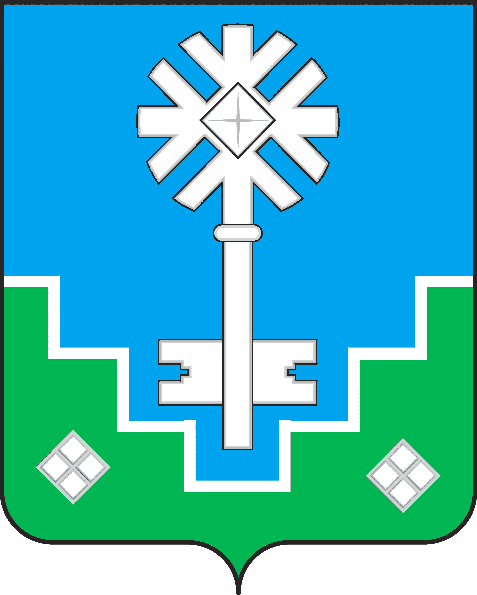 МИИРИНЭЙ ОРОЙУОНУН«Мииринэйкуорат»МУНИЦИПАЛЬНАЙ ТЭРИЛЛИИДЬАhАЛТАТАУУРААХОбъем и источники финансирования программыОбщий объем расходов на реализацию программы составляет:Всего: 162 443 920,39 руб.Федеральный бюджет – 115 777 075,99 руб.Государственный бюджет РС (Я) – 3 663 687,64 руб.Бюджет МО «Мирнинский район» - 0,00  руб.Бюджет МО «Город Мирный» - 43 003 156,76 руб.Иные источники –0,00 руб.ВсегоФедеральный бюджетГосударственный бюджет РС (Я)Бюджет МО «Мирнинский район»Бюджет МО «Город Мирный»Иные источники2018-2022 годы162 443 920,39115 777 075,993 663 687,640,0043 003 156,760,00201838 847 431,0022 577 720,002 722 280,00  0,00  13 547 431,000,00  20195 743 416,250,000,00  0,00  5 743 416,250,00  202062 228 073,1449 144 355,99496 407,64  0,00  12 587 309,510,00  202155 625 000,0044 055 000,00445 000,00  0,00  11 125 000,000,00  20220,000,000,00  0,00  0,000,00  20230,000,000,00  0,00  0,00  0,00  20240,000,000,00  0,00  0,00  0,00  Приложение 1 Приложение 1 Приложение 1 Приложение 1 Приложение 1 Приложение 1 Приложение 1 Приложение 1 Приложение 1 к Постановлению городской Администрациик Постановлению городской Администрациик Постановлению городской Администрациик Постановлению городской Администрациик Постановлению городской Администрациик Постановлению городской Администрациик Постановлению городской Администрациик Постановлению городской Администрациик Постановлению городской Администрации от "__16_" ____11____ 2020 г. № _1149_ от "__16_" ____11____ 2020 г. № _1149_ от "__16_" ____11____ 2020 г. № _1149_ от "__16_" ____11____ 2020 г. № _1149_ от "__16_" ____11____ 2020 г. № _1149_ от "__16_" ____11____ 2020 г. № _1149_ от "__16_" ____11____ 2020 г. № _1149_ от "__16_" ____11____ 2020 г. № _1149_ от "__16_" ____11____ 2020 г. № _1149_СИСТЕМА ПРОГРАММНЫХ МЕРОПРИЯТИЙ МУНИЦИПАЛЬНОЙ ПРОГРАММЫСИСТЕМА ПРОГРАММНЫХ МЕРОПРИЯТИЙ МУНИЦИПАЛЬНОЙ ПРОГРАММЫСИСТЕМА ПРОГРАММНЫХ МЕРОПРИЯТИЙ МУНИЦИПАЛЬНОЙ ПРОГРАММЫСИСТЕМА ПРОГРАММНЫХ МЕРОПРИЯТИЙ МУНИЦИПАЛЬНОЙ ПРОГРАММЫСИСТЕМА ПРОГРАММНЫХ МЕРОПРИЯТИЙ МУНИЦИПАЛЬНОЙ ПРОГРАММЫСИСТЕМА ПРОГРАММНЫХ МЕРОПРИЯТИЙ МУНИЦИПАЛЬНОЙ ПРОГРАММЫСИСТЕМА ПРОГРАММНЫХ МЕРОПРИЯТИЙ МУНИЦИПАЛЬНОЙ ПРОГРАММЫСИСТЕМА ПРОГРАММНЫХ МЕРОПРИЯТИЙ МУНИЦИПАЛЬНОЙ ПРОГРАММЫСИСТЕМА ПРОГРАММНЫХ МЕРОПРИЯТИЙ МУНИЦИПАЛЬНОЙ ПРОГРАММЫ«Формирование современной городской среды на территории МО «Город Мирный» на 2018 - 2024 годы«Формирование современной городской среды на территории МО «Город Мирный» на 2018 - 2024 годы«Формирование современной городской среды на территории МО «Город Мирный» на 2018 - 2024 годы«Формирование современной городской среды на территории МО «Город Мирный» на 2018 - 2024 годы«Формирование современной городской среды на территории МО «Город Мирный» на 2018 - 2024 годы«Формирование современной городской среды на территории МО «Город Мирный» на 2018 - 2024 годы«Формирование современной городской среды на территории МО «Город Мирный» на 2018 - 2024 годы«Формирование современной городской среды на территории МО «Город Мирный» на 2018 - 2024 годы«Формирование современной городской среды на территории МО «Город Мирный» на 2018 - 2024 годыруб.№   п/пМероприятия программыВсегоФедеральный бюджетГосударственный бюджет РС (Я)Бюджет МО "Мирнинский район"Бюджет МО "Город Мирный" Иные источникиИсполнители№   п/пМероприятия программыВсегоФедеральный бюджетГосударственный бюджет РС (Я)Бюджет МО "Мирнинский район"Бюджет МО "Город Мирный" Иные источникиИсполнители№   п/пМероприятия программыВсегоФедеральный бюджетГосударственный бюджет РС (Я)Бюджет МО "Мирнинский район"Бюджет МО "Город Мирный" Иные источникиИсполнители123456789ВСЕГО ПО  ПРОГРАММЕ162 443 920,39  115 777 075,99  3 663 687,64  0,00  43 003 156,76  0,00  МКУ "УЖКХ" МО "Город Мирный"201838 847 431,00  22 577 720,00  2 722 280,00  0,00  13 547 431,00  20195 743 416,25  0,00  0,00  0,00  5 743 416,25  202062 228 073,14  49 144 355,99  496 407,64  0,00  12 587 309,51  202155 625 000,00  44 055 000,00  445 000,00  0,00  11 125 000,00  20220,00  0,00  0,00  0,00  0,00  20230,00  0,00  0,00  0,00  0,00  20240,00  0,00  0,00  0,00  0,00  1Поддержка государственных программ субъектов Российской Федерации и муниципальных программ формирование современной городской среды160 665 289,39  115 777 075,99  3 663 687,64  0,00  41 224 525,76  0,00  МКУ "УЖКХ" МО "Город Мирный"201837 068 800,00  22 577 720,00  2 722 280,00  0,00  11 768 800,00  0,00  20195 743 416,25  0,00  0,00  0,00  5 743 416,25  0,00  202062 228 073,14  49 144 355,99  496 407,64  0,00  12 587 309,51  0,00  202155 625 000,00  44 055 000,00  445 000,00  0,00  11 125 000,00  0,00  20220,00  0,00  0,00  0,00  0,00  0,00  20230,00  0,00  0,00  0,00  0,00  0,00  20240,00  0,00  0,00  0,00  0,00  0,00  1.1Благоустройство внутриквартальных и придомовых территорий18 473 534,858 910 000,0090 000,000,009 473 534,850,00МКУ "УЖКХ" МО "Город Мирный", собственники МКД20183 000 000,00  0,00  0,00  3 000 000,00  20194 046 416,25  0,00  0,00  4 046 416,25  20205 802 118,60  4 455 000,00  45 000,00  1 302 118,60  20215 625 000,00  4 455 000,00  45 000,00  1 125 000,00  20220,00  0,00  0,00  0,00  20230,00  20240,00  1.2. Благоустройство общественных пространств142 191 754,54106 867 075,993 573 687,640,0031 750 990,910,00МКУ "УЖКХ" МО "Город Мирный"201834 068 800,00  22 577 720,00  2 722 280,00  0,00  8 768 800,00  0,00  20191 697 000,00  0,00  0,00  0,00  1 697 000,00  0,00  202056 425 954,54  44 689 355,99  451 407,64  0,00  11 285 190,91  0,00  202150 000 000,00  39 600 000,00  400 000,00  0,00  10 000 000,00  0,00  20220,00  0,00  0,00  0,00  0,00  0,00  20230,00  0,00  0,00  0,00  0,00  0,00  20240,00  0,00  0,00  0,00  0,00  0,00  1.2.1.Выполнение ПИР5 211 382,00122 230,2414 737,760,005 074 414,000,00МКУ "УЖКХ" МО "Город Мирный"20182 615 010,00  122 230,2414 737,760,002 478 042,0020191 697 000,00  1 697 000,000,002020899 372,00  899 372,000,0020210,00  20220,00  20230,00  20240,00  1.2.2.Благоустройство общественных пространств49 153 790,0022 241 313,762 681 718,240,0024 230 758,000,00МКУ "УЖКХ" МО "Город Мирный", АК "АЛРОСА" (ПАО)201831 153 790,00  22 241 313,76  2 681 718,24  0,006 230 758,00  20190,00  0,00  202018 000 000,00  18 000 000,00  20210,00  20220,00  20230,00  20240,00  1.2.3.Организационные мероприятия300 000,00214 176,0025 824,000,0060 000,000,00МКУ "УЖКХ" МО "Город Мирный"2018300 000,00  214 176,0025 824,000,0060 000,0020190,00  0,0020200,00  0,0020210,00  20220,00  20230,00  20240,00  2Поддержка обустройства мест массового отдыха населения1 778 631,00  0,00  0,00  0,00  1 778 631,00  0,00  МКУ "УЖКХ" МО "Город Мирный"20181 778 631,00  0,00  0,00  0,00  1 778 631,00  0,00  20190,00  0,00  0,00  0,00  0,00  0,00  20200,00  0,00  0,00  0,00  0,00  0,00  20210,00  0,00  0,00  0,00  0,00  0,00  20220,00  0,00  0,00  0,00  0,00  0,00  20230,00  0,00  0,00  0,00  0,00  0,00  20240,00  0,00  0,00  0,00  0,00  0,00  2.1Устройство площадки с установкой карусели и ограждений1 169 792,000,000,000,001 169 792,000,00МКУ "УЖКХ" МО "Город Мирный"20181 169 792,00  1 169 792,00  20190,00  20200,00  20210,00  20220,00  20230,00  20240,00  2.2.Выполнение ПИР495 589,000,000,000,00495 589,000,00МКУ "УЖКХ" МО "Город Мирный"2018495 589,00  495 589,0020190,00  0,000,0020200,00  0,000,0020210,00  20220,00  20230,00  20240,00  2.3.Прочие мероприятия113 250,000,000,000,00113 250,000,00МКУ "УЖКХ" МО "Город Мирный"2018113 250,00  113 250,0020190,00  20200,00  20210,00  20220,00  20230,00  20240,00  исп. Самойлова С.С.исп. Самойлова С.С.